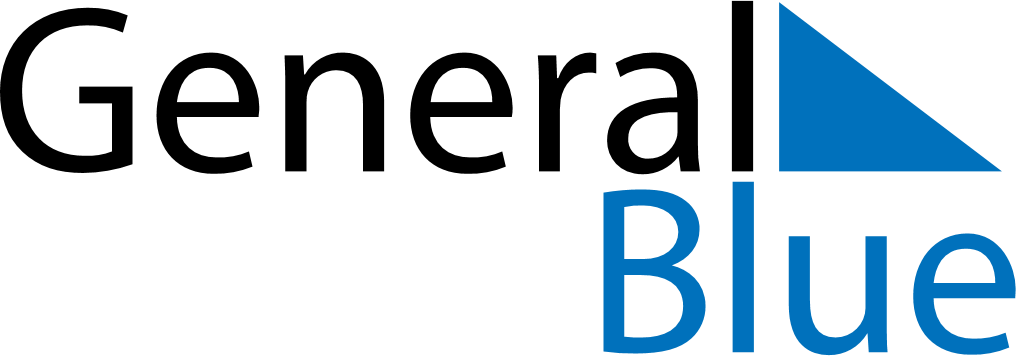 May 2024May 2024May 2024May 2024May 2024May 2024Nordfjordeid, Vestland, NorwayNordfjordeid, Vestland, NorwayNordfjordeid, Vestland, NorwayNordfjordeid, Vestland, NorwayNordfjordeid, Vestland, NorwayNordfjordeid, Vestland, NorwaySunday Monday Tuesday Wednesday Thursday Friday Saturday 1 2 3 4 Sunrise: 5:22 AM Sunset: 9:43 PM Daylight: 16 hours and 21 minutes. Sunrise: 5:19 AM Sunset: 9:46 PM Daylight: 16 hours and 27 minutes. Sunrise: 5:16 AM Sunset: 9:49 PM Daylight: 16 hours and 32 minutes. Sunrise: 5:13 AM Sunset: 9:52 PM Daylight: 16 hours and 38 minutes. 5 6 7 8 9 10 11 Sunrise: 5:10 AM Sunset: 9:54 PM Daylight: 16 hours and 44 minutes. Sunrise: 5:07 AM Sunset: 9:57 PM Daylight: 16 hours and 50 minutes. Sunrise: 5:04 AM Sunset: 10:00 PM Daylight: 16 hours and 55 minutes. Sunrise: 5:01 AM Sunset: 10:03 PM Daylight: 17 hours and 1 minute. Sunrise: 4:59 AM Sunset: 10:06 PM Daylight: 17 hours and 6 minutes. Sunrise: 4:56 AM Sunset: 10:08 PM Daylight: 17 hours and 12 minutes. Sunrise: 4:53 AM Sunset: 10:11 PM Daylight: 17 hours and 18 minutes. 12 13 14 15 16 17 18 Sunrise: 4:50 AM Sunset: 10:14 PM Daylight: 17 hours and 23 minutes. Sunrise: 4:47 AM Sunset: 10:16 PM Daylight: 17 hours and 29 minutes. Sunrise: 4:45 AM Sunset: 10:19 PM Daylight: 17 hours and 34 minutes. Sunrise: 4:42 AM Sunset: 10:22 PM Daylight: 17 hours and 39 minutes. Sunrise: 4:39 AM Sunset: 10:25 PM Daylight: 17 hours and 45 minutes. Sunrise: 4:37 AM Sunset: 10:27 PM Daylight: 17 hours and 50 minutes. Sunrise: 4:34 AM Sunset: 10:30 PM Daylight: 17 hours and 55 minutes. 19 20 21 22 23 24 25 Sunrise: 4:32 AM Sunset: 10:33 PM Daylight: 18 hours and 0 minutes. Sunrise: 4:29 AM Sunset: 10:35 PM Daylight: 18 hours and 6 minutes. Sunrise: 4:27 AM Sunset: 10:38 PM Daylight: 18 hours and 11 minutes. Sunrise: 4:24 AM Sunset: 10:40 PM Daylight: 18 hours and 15 minutes. Sunrise: 4:22 AM Sunset: 10:43 PM Daylight: 18 hours and 20 minutes. Sunrise: 4:20 AM Sunset: 10:45 PM Daylight: 18 hours and 25 minutes. Sunrise: 4:17 AM Sunset: 10:48 PM Daylight: 18 hours and 30 minutes. 26 27 28 29 30 31 Sunrise: 4:15 AM Sunset: 10:50 PM Daylight: 18 hours and 34 minutes. Sunrise: 4:13 AM Sunset: 10:52 PM Daylight: 18 hours and 39 minutes. Sunrise: 4:11 AM Sunset: 10:55 PM Daylight: 18 hours and 43 minutes. Sunrise: 4:09 AM Sunset: 10:57 PM Daylight: 18 hours and 48 minutes. Sunrise: 4:07 AM Sunset: 10:59 PM Daylight: 18 hours and 52 minutes. Sunrise: 4:05 AM Sunset: 11:02 PM Daylight: 18 hours and 56 minutes. 